Versão 2 MIP:Participantes: Beatriz Silvano, Isabela Lanute, Marina Oliveira, Natália Correr e Victoria Bastos.Tema: educação.Objetivo: pesquisar quais as demandas dos professores de ensino médio e fundamental em relação ao ensino de educação ambiental e desenvolver material de acordo com essa demanda.Público: professores de ensino fundamental e médio.Com vamos colocar em prática: Primeiramente serão selecionadas escolas em que há a possibilidade de comunicação com os professores. Até agora foram selecionadas as escolas E.E “Dr. Samuel de Castro Neves” e E.E José de Mello Moraes, Em um próximo passo, após confirmada a comunicação com os professores das escolas, será elaborado um questionário para levantar as principais dificuldades e demandas dos professores em sala de aula para abordar temas de educação ambiental. O questionário será ou online ou impresso, sua forma dependerá da maneira como os professores participantes preferirem. Achamos que a comunicação será mais fácil se todo o processo priorizar a praticidade para os professores. O conteúdo do questionário ainda não foi definido.Após a aplicação dos questionários, as respostas serão analisadas e a partir da demanda encontrada, o grupo realizará um material que futuramente será enviado aos professores participantes. Este material poderá ser um jogo destinado aos alunos ou uma cartilha destinada aos professores, por exemplo. → Análise da MIP pelo modelo de planejamento estratégicoAnálise do Problema- O problema: qual o problema que queremos atacar e por que desejamos resolver ou mudar esse problema?1)Problema central:Causas:Consequências: 2) Como seria o mundo sem esse problema?3) Que mudanças trariam à tona essa visão? Aqui combinamos as visões individuais para criar um problema que seja de objetivo comum.Beatriz Silvano: Isabela Lanute: Marina Oliveira: 
Natália Correr: Victoria Bastos: Análise do poder: avaliação do cenário do nosso problema, quem são os atores envolvidos e qual o papel de cada um deles- Mapa de Atores: mapear os atores envolvidos com educação ambiental para alunos do fundamental.- Análise FOFA (SWOT): 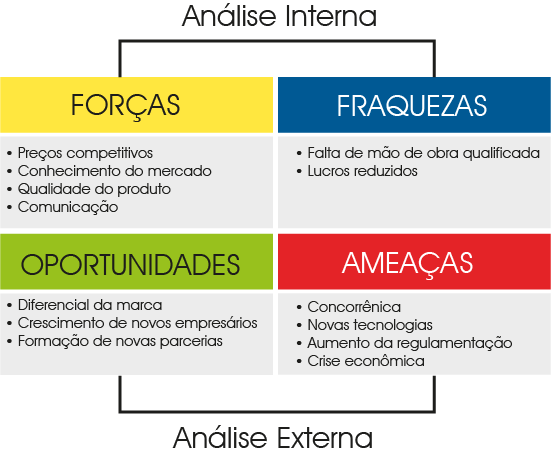 Análise da nossa estratégia e táticas: conjunto de planos e atividades para atingir o fim específico. Todos os processos envolvidos na nossa MIP que levarão para a elaboração da ação final. Usar aqui as táticas presentes no quadro passado pela Vivian na aula do dia 11/04.